Feuilles d’automne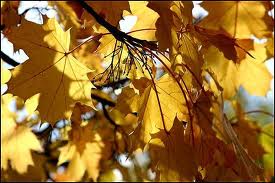 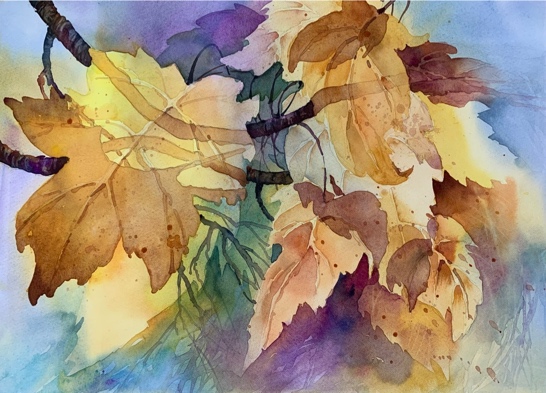 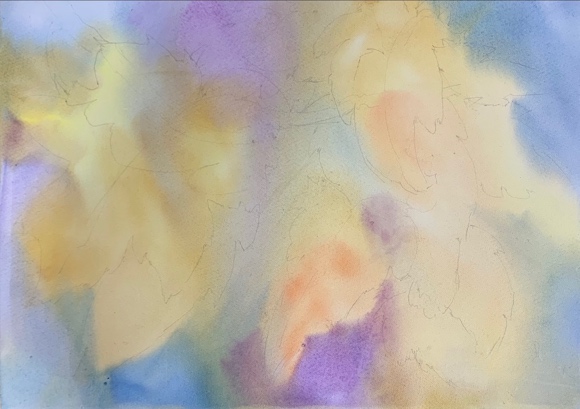 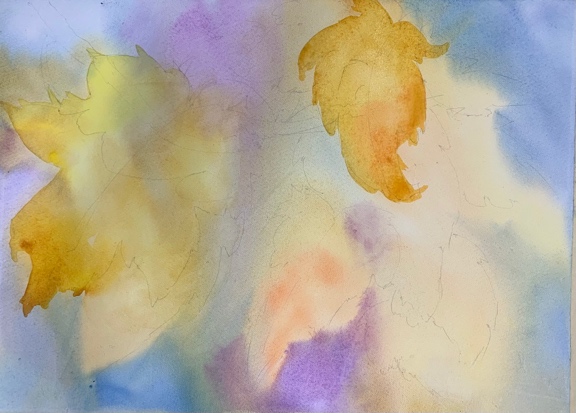 